Комитет по культуреАдминистрации г. Улан-УдэМУНИЦИПАЛЬНОЕ АВТОНОМНОЕ УЧРЕЖДЕНИЕДОПОЛНИТЕЛЬНОГО ОБРАЗОВАНИЯ 
  ДЕТСКАЯ ШКОЛА ИСКУССТВ № 6 г. Улан-Удэ______________________________________________________________________670033, РБ, г. Улан-Удэ, ул. Шумяцкого, 11, тел/факс (3012) 426277 e-mail:dshi6uu@mail.ruДОПОЛНИТЕЛЬНАЯ ПРЕДПРОФЕССИОНАЛЬНАЯ ОБРАЗОВАТЕЛЬНАЯ ПРОГРАММА В ОБЛАСТИМУЗЫКАЛЬНОГО ИСКУССТВА «НАРОДНЫЕ ИНСТРУМЕНТЫ»Предметная областьПО.01. МУЗЫКАЛЬНОЕ ИСПОЛНИТЕЛЬСТВОРАБОЧАЯ ПРОГРАММАпо учебному предметуПО.01.УП.02. АНСАМБЛЬг. Улан-Удэ, 2021Составитель: Толстикова О. Ю. – преподаватель по классу гитары.Федорец А.А. – преподаватель по классу гитары.Рецензенты: Огнев О. В.  – заслуженный деятель искусств РБ и РФ. 
Профессор ФГБОУ ВПО ВСГИК, художественный руководитель и главный дирижер КРО «Забайкалье» 
Маюрова Ж. Ч.  – преподаватель по классу «чанза» высшей квалификационной категории, руководитель Образцового оркестра бурятских народных инструментов Структура программы учебного предметаПояснительная запискаХарактеристика учебного предмета, его место и роль в образовательном процессе;Срок реализации учебного предмета;Объем учебного времени, предусмотренный учебным планом образовательного учреждения на реализацию учебного предмета;Форма проведения учебных аудиторных занятий;Цель и задачи учебного предмета;Обоснование структуры программы учебного предмета;Методы обучения;Описание материально-технических условий реализации учебного предмета;Содержание учебного предметаСведения о затратах учебного времени;Годовые требования по классам;Требования к уровню подготовки обучающихсяФормы и методы контроля, система оценокАттестация: цели, виды, форма, содержание;Критерии оценки;Методическое обеспечение учебного процессаМетодические рекомендации педагогическим работникам;Рекомендации по организации самостоятельной работы обучающихся;Списки рекомендуемой нотной и методической литературыУчебная литература;Методическая литература.Пояснительная запискаХарактеристика учебного предмета, его место и роль в образовательном процессеПрограмма учебного предмета «Ансамбль» разработана на основе и с учетом Федеральных государственных требований к дополнительной предпрофессиональной общеобразовательной программе в области музыкального искусства «Народные инструменты».В общей системе профессионального музыкального образования значительное место отводится такому коллективному виду музицирования как ансамбль. В последние годы увеличилось число различных по составу ансамблей: как учебных, так и профессиональных.Навыки коллективного музицирования формируются и развиваются на основе и параллельно с уже приобретенными знаниями в классе по специальности. Данная программа разработана для ансамблей народных инструментов.Срок реализации учебного предмета «Ансамбль»Реализации данной программы осуществляется с 4 по 8 классы (по образовательным программам со сроком обучения 8 (9) лет) и со 2 по 5 классы (по образовательным программам со сроком обучения 5 (6) лет).Объем	учебного	времени,	предусмотренный	учебным	планом образовательного учреждения на реализацию предмета «Ансамбль»:Таблица 1Срок обучения – 8 (9) летТаблица 2Срок обучения – 5 (6) летКонсультации проводятся с целью подготовки обучающихся к контрольным урокам, зачетам, экзаменам, творческим конкурсам и другим мероприятиям по усмотрению учебного заведения.4. Форма проведения учебных аудиторных занятий: мелкогрупповая (от 2 до 10 человек). Рекомендуемая продолжительность урока - 40 минут.5. Цель и задачи учебного предметаЦель:развитие музыкально-творческих способностей учащегося на основе приобретенных им знаний, умений и навыков в области ансамблевого исполнительства.Задачи:стимулирование развития эмоциональности, памяти, мышления, воображения и творческой активности при игре в ансамбле;формирование у обучающихся комплекса исполнительских навыков, необходимых для ансамблевого музицирования;расширение кругозора учащегося путем ознакомления с ансамблевым репертуаром;решение коммуникативных задач (совместное творчество обучающихся разного возраста, влияющее на их творческое развитие, умение общаться в процессе совместного музицирования, оценивать игру друг друга);развитие чувства ансамбля (чувства партнерства при игре в ансамбле), артистизма и музыкальности;обучение навыкам самостоятельной работы, а также навыкам чтения с листа в ансамбле;приобретение обучающимися опыта творческой деятельности и публичных выступлений в сфере ансамблевого музицирования;Учебный предмет «Ансамбль» неразрывно связан с учебным предметом«Специальность», а также со всеми предметами дополнительной предпрофессиональной общеобразовательной программы в области искусства "Народные инструменты".Предмет «Ансамбль» расширяет границы творческого общения инструменталистов - народников с учащимися других отделений учебного заведения, привлекая к сотрудничеству исполнителей на других инструментах.Занятия в ансамбле – накопление опыта коллективного музицирования. 6. Обоснование структуры учебного предметаОбоснованием структуры программы являются ФГТ, отражающие все аспекты работы преподавателя с учеником.Программа содержит следующие разделы:-	сведения о затратах учебного времени, предусмотренного на освоение учебного предмета;-	распределение учебного материала по годам обучения;-	описание дидактических единиц учебного предмета;-	требования к уровню подготовки обучающихся;-	формы и методы контроля, система оценок;-	методическое обеспечение учебного процесса. В соответствии с данными направлениями строится основной раздел программы «Содержание учебного предмета».7. Методы обученияВыбор методов обучения по предмету «Ансамбль» зависит от:возраста учащихся;их индивидуальных способностей;от состава ансамбля;от количества участников ансамбля.Для	достижения	поставленной	цели	и	реализации	задач	предмета используются следующие методы обучения:словесный (рассказ, объяснение);метод показа;частично – поисковый (ученики участвуют в поисках решения поставленной задачи).Предложенные методы работы с ансамблем в рамках предпрофессиональной образовательной программы являются наиболее продуктивными при реализации поставленных целей и зада учебного предмета и основаны на проверенных методиках и сложившихся традициях ансамблевого исполнительства.8. Описание материально – технических условий реализации учебного предмета «Ансамбль»Материально – техническая база образовательного учреждения должна соответствовать санитарным и противопожарным нормам, нормам охраны труда.В образовательном учреждении с полной комплектацией учеников по всем народным инструментам должно быть достаточное количество высококачественных народных инструментов, а также должны быть созданы условия для их содержания, своевременного обслуживания и ремонта.Содержание учебного предметаОсновные составы ансамблей, наиболее практикуемые в детских школах искусств – дуэты, трио.Ансамбли могут быть составлены как из однородных инструментов, так и из различных групп инструментов. Инструментальный состав, количество участников в ансамбле могут варьироваться. Также в классе ансамбля практикуется унисонная форма музицирования.Варианты возможных составов ансамблей:Однородные составы:Дуэты- Дуэт гитаристов               1.2. Трио                         - Три гитаристов                Смешанные составы:              1.3.Дуэты:                           - домра малая, гитара;                 1.4. Трио:                          - домра малая, гитара, баян (аккордеон);                 1.5. Квартеты:                          - домра малая, гитара, баян (аккордеон), балалайка, контрабас.При наличии инструментов в учебном заведении и при наличии достаточного числа обучающихся возможно дублирование определенных партий ансамбля.Сведения о затратах учебного времени, предусмотренного	на		освоение		учебного		предмета	«Ансамбль»,	на максимальную,	самостоятельную	нагрузку	обучающихся	и	аудиторные занятия:            Срок обучения – 8 (9) лет   Аудиторные занятия: с 4 по 8 класс – 1 час в неделю, в 9 классе – 2 часа.   Самостоятельные занятия: с 4 по 9 класс – 1 час в неделю. Срок обучения – 5 (6) летАудиторные занятия: со 2 по 5 класс – 1 час в неделю, в 6 классе – 2 часа в неделю.Самостоятельные занятия: с 2 по 6 класс – 1 час в неделю.Объем	времени	на	самостоятельную	работу	определяется	с	учетом сложившихся педагогических традиций и методической целесообразности.Виды внеаудиторной работы:выполнение домашнего задания;подготовка к концертным выступлениям;посещение учреждений культуры (филармоний, театров,  концертных залов и др.);участие обучающихся в концертах, творческих мероприятиях и культурно-просветительской деятельности образовательного учреждения и др.Учебный материал распределяется по годам обучения – классам. Каждый класс имеет свои дидактические задачи и объем времени, предусмотренный для освоения учебного материала.Требования по годам обученияВ ансамблевой игре так же, как и в сольном исполнительстве, требуются определенные музыкально-технические навыки владения инструментом, навыки совместной игры, такие, как:сформированный комплекс умений и навыков в области коллективного творчества - ансамблевого исполнительства, позволяющий демонстрировать в ансамблевой игре единство исполнительских намерений и реализацию исполнительского замысла;навыки по решению музыкально-исполнительских задач ансамблевого исполнительства, обусловленных художественным содержанием и особенностями формы, жанра и стиля музыкального произведения.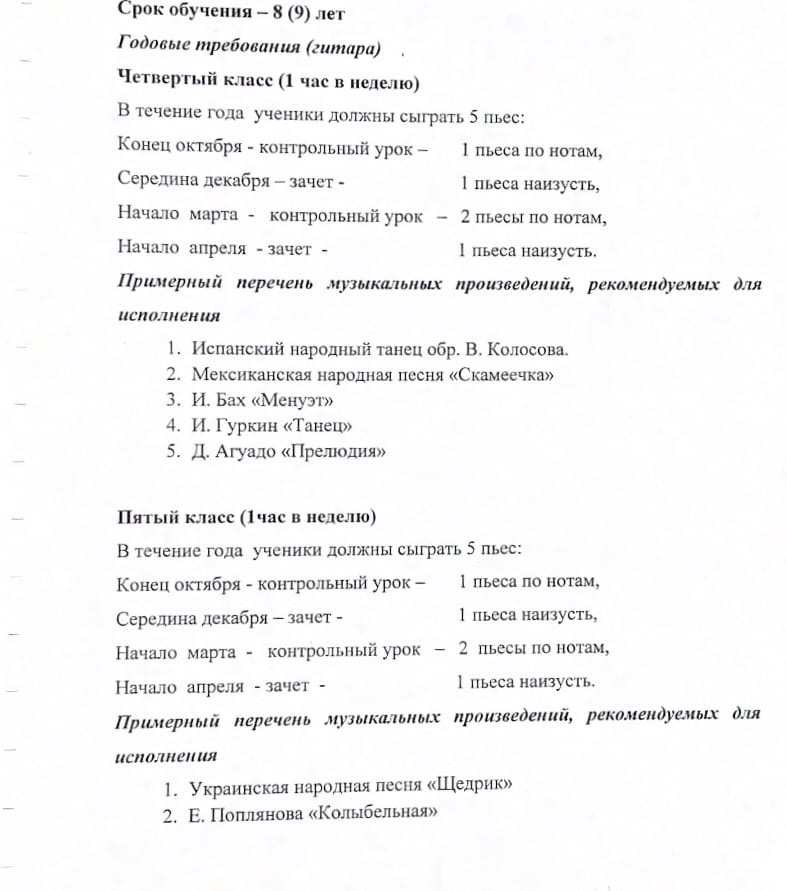 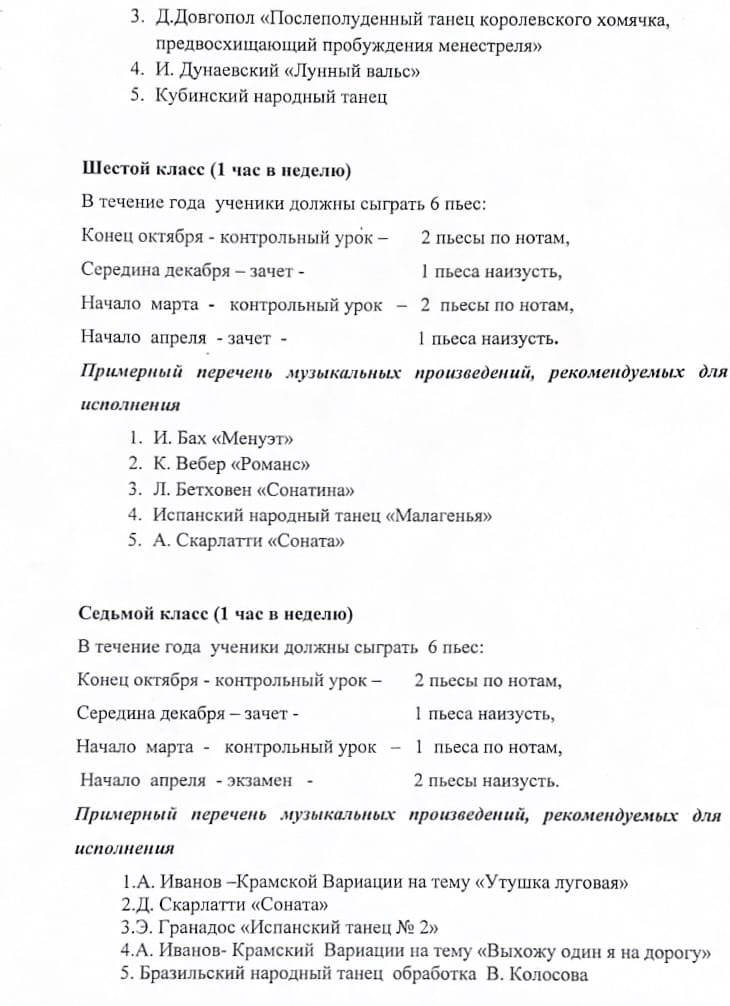 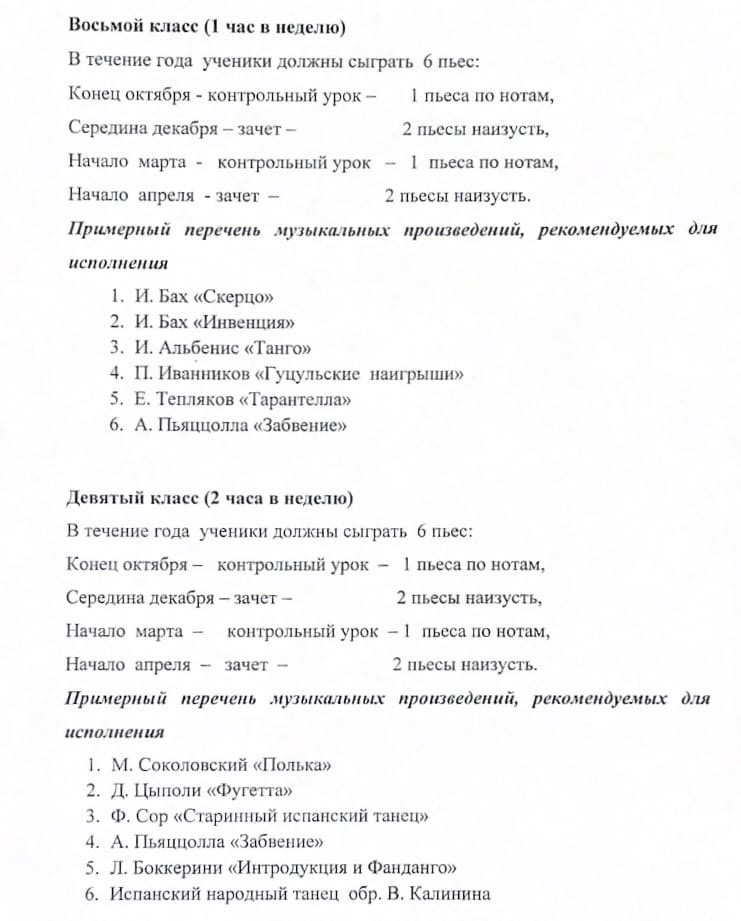 Срок обучения – 6 летГодовые требованияВторой класс (1 час в неделю)В течение года ученики должны сыграть 3 пьесы:Конец II четверти – контрольный урок – 1 пьеса по нотам, Конец III четверти –	контрольный урок	–	1 пьеса по нотам, Конец IV четверти – зачет – 1 пьеса по нотам.Примерный перечень музыкальных произведений, рекомендуемых для исполнения:Й. Кюфнер «Анданте»Э. Шварц «Дуэт»А. Виницкий Этюд №1 До мажорЕ. Поплянова «Камышинка-дудочка»М. Иорданский «Песенка про чибиса»Русская народная песня «Ах, Самара, городок»Третий класс	(1 час в неделю)В течение года ученики должны сыграть 3 пьесы:Конец II четверти – контрольный урок – 1 пьеса по нотам, Конец III четверти –	контрольный урок	–	1 пьеса по нотам, Конец IV четверти – зачет – 1 пьеса по нотамПримерный перечень музыкальных произведений, рекомендуемых для исполнения:В. Андреев «Гвардейский марш»Ф. Карулли «Анданте»М. Каркасси – О. Киселѐв «Вальс»Е. Поплянова «Доброй ночи»Русская народная песня «Выйду ль я на речку»Аноним «Блюз»Четвертый класс (1 час в неделю)В течение года ученики должны сыграть 3 пьесы:Конец II четверти – контрольный урок – 1 пьеса по нотам, Конец III четверти –	контрольный урок	–	1 пьеса по нотам, Конец IV четверти – зачет – 1 пьеса по нотам.Примерный перечень музыкальных произведений, рекомендуемых для исполнения:В. Калинина «Эксодус» Испанский танецВ. Ерзунов «Марш» из Детской сюитыФ. де Милано «Канцона»Е. Поплянова «Девичий хоровод»А. Смирнов «В старинном стиле»А. Виницкий «Кукла для Натали»Ф. Шуберт «Вальс»К.В. Глюк «Ария»Ф. Карулли «Пьеса» 10.И. Брамс «Вальс»11.Р. Леонкавалло «Рассвет»Пятый класс (1 час в неделю)В течение года ученики должны сыграть 3 пьесы:Конец II четверти – контрольный урок – 1 пьеса по нотам, Конец III четверти –	контрольный урок	–	1 пьеса по нотам, Конец IV четверти – зачет – 1 пьеса наизусть.Примерный перечень музыкальных произведений, рекомендуемых для исполнения О. Зубченко «Сальвадор» Испанский танецВ. Козлов «Милонга»А. Виницкий «Песня дождя»Русская народная песня «Ой, да ты, калинушка»«Испанское болеро»Е. Дербенко «Весѐлая игра»А. Смирнов Романс «Мария»А. Иванов-Крамской «Вальс»Шестой класс (2 часа в неделю)В течение года ученики должны сыграть 4 пьесы:Конец I четверти – контрольный урок –		1 пьеса по нотам, Конец II четверти – контрольный урок – 1 пьеса наизусть, Конец III четверти –	контрольный урок	–		1 пьеса по нотам, Конец IV четверти – зачет – 1 пьеса наизусть.Примерный перечень музыкальных произведений, рекомендуемых для исполнения И. С. Бах «Скерцо»С. Абреу «Тико-тико»Д. Шостакович «Романс»Е. Пернамбуко «Бразильский танец»В. Гордовская «Памяти Есенина»З. Фибих «Поэма»И. С. Бах «Прелюдия»Д. Агуадо ЭтюдЛ. Моццани «Полька»А. Шнитке «Пастораль» из сюиты в старинном стиле 11.Н. Паганини «Романс»12. Й. Мерц	«Испанский танец»Требования к уровню подготовки обучающихсяРезультатом освоения программы является приобретение обучающимися следующих знаний, умений и навыков в области ансамблевого исполнительства:развитие интереса у обучающихся к музыкальному искусству в целом;реализацию	в ансамбле индивидуальных практических	навыков игры на инструменте, приобретенных в классе по специальности;приобретение особых навыков игры в музыкальном коллективе (ансамбль, оркестр);развитие навыка чтения нот с листа;развитие навыка транспонирования, подбора по слуху;знание репертуара для ансамбля;наличие навыков репетиционно-концертной работы	в качестве члена музыкального коллектива;повышение мотивации к продолжению	профессионального обучения на инструменте.Формы и методы контроля, система оценокАттестация: цели, виды, форма, содержаниеОсновными видами контроля успеваемости являются:текущий контроль успеваемости учащихся;промежуточная аттестация;итоговая аттестация.Каждый вид контроля имеет свои цели, задачи, формы.Текущий контроль направлен на поддержание учебной дисциплины, выявление отношения к предмету, на ответственную организацию домашних занятий, имеет воспитательные цели, может носить стимулирующий характер. Текущий контроль осуществляется регулярно преподавателем, оценки выставляются в журнал и дневник учащегося. При оценивании учитывается:отношение ребенка к занятиям, его старания и прилежность;качество выполнения предложенных заданий;инициативность и проявление самостоятельности как на уроке, так и во время домашней работы;темпы продвижения.На	основании	результатов текущего	контроля	выводятся	четверные оценки.Особой формой текущего контроля является контрольный урок, который проводится преподавателем, ведущим предмет.Промежуточная аттестация определяет успешность развития учащегося и степень освоения им учебных задач на определенном этапе. Наиболее распространенными формами промежуточной аттестации являются контрольные уроки, проводимые с приглашением комиссии, зачеты.При оценивании обязательным является методическое обсуждение, которое должно носить рекомендательный, аналитический характер, отмечать степень освоения учебного материала, активность, перспективы и темп развития ученика.Участие в концертах может приравниваться к выступлению на контрольном уроке, а участие в конкурсах может приравниваться к выступлению на зачетах. Зачёт проводится в конце каждого учебного года, определяет качество освоения учебного материала, уровень соответствия с учебными задачами года.Контрольные уроки в рамках промежуточной аттестации проводятся в конце первой, второй и третьей четверти в счет аудиторного времени, предусмотренного на предмет «Ансамбль». В конце учебного года проводится зачёт. К зачёту допускаются учащиеся, полностью выполнившие все учебные задания.По завершении зачёта допускается его пересдача, если обучающийся получил неудовлетворительную оценку.В конце пятого года обучения на основании зачёта выставляется оценка, которая заносится в свидетельство об окончании образовательного учреждения. Учащиеся, желающие	продолжить		образование	и	готовящиеся		к поступлению	в	средние	учебные	заведения, на		шестом	году	обученияпродолжают работу по программе «Ансамбль» согласно учебному плану.Критерии оценокДля аттестации обучающихся создаются фонды оценочных средств, которые включают в себя методы контроля, позволяющие оценить приобретенные знания, умения и навыки.Критерии оценки качества исполненияПо итогам исполнения программы на зачете, академическом прослушивании или экзамене выставляется оценка по пятибалльной шкале:Таблица 4      Согласно ФГТ, данная система оценки качества исполнения является основной. В зависимости от сложившихся традиций того или иного учебного заведения и с учетом целесообразности оценка качества исполнения может быть дополнена системой «+» и «-», что даст возможность более конкретно отметить выступление учащегося.Фонды оценочных средств призваны обеспечивать оценку качества приобретенных выпускниками знаний, умений и навыков, а также степень готовности учащихся выпускного класса к возможному продолжению профессионального образования в области музыкального искусства.Методическое обеспечение учебного процессаМетодические рекомендации педагогическим работникамВ отличие от другого вида коллективного музицирования - оркестра, где партии, как правило, дублируются, в ансамбле каждый голос солирующий, выполняет свою функциональную роль. Регулярные домашние занятия позволяют выучить наиболее сложные музыкальные фрагменты до начала совместных репетиций. Согласно учебному плану, как в обязательной, так и в вариативной части объем самостоятельной нагрузки по предмету «Ансамбль» составляет 1 час в неделю.Педагогу по ансамблю можно рекомендовать частично составить план занятий с учетом времени, отведенного на ансамбль для индивидуального разучивания партий с каждым учеником. На начальном этапе в ансамблях из трех и более человек рекомендуется репетиции   проводить по два человека, умело сочетать и чередовать состав. Также можно предложить использование часов, отведенных на консультации, предусмотренные учебным планом. Консультации проводятся с целью подготовки учеников к контрольным урокам, зачетам, экзаменам, творческим конкурсам и другим мероприятиям, по усмотрению учебного заведения.Педагог должен иметь в виду, что формирование ансамбля иногда происходит в зависимости от наличия конкретных инструменталистов в данном учебном заведении. При определенных условиях допустимо участие в одном ансамбле учеников разных классов (младшие – средние, средние – старшие). В данном случае педагогу необходимо распределить партии в зависимости от степени подготовленности учеников.В целях расширения музыкального кругозора и развития навыков чтения нот с листа желательно знакомство учеников с большим числом произведений, не доводя их до уровня концертного выступления.На начальном этапе обучения важнейшим требованием является ясное понимание учеником своей роли и значения своих партий в исполняемом произведении в ансамбле.Педагог должен обращать внимание на настройку инструментов, правильное звукоизвлечение, сбалансированную динамику, штриховую согласованность, ритмическую слаженность и четкую, ясную схему формообразующих элементов.При выборе репертуара для различных по составу ансамблей педагог должен стремиться к тематическому разнообразию, обращать внимание на сложность материала, ценность художественной идеи, качество инструментовок и переложений для конкретного состава, а также на сходство диапазонов инструментов, на фактурные возможности данного состава. Грамотно составленная программа, профессионально, творчески выполненная инструментовка - залог успешных выступлений.В звучании ансамбля немаловажным моментом является размещение исполнителей (посадка ансамбля). Оно должно исходить от акустических особенностей инструментов, от необходимости музыкального контактирования между участниками ансамбля.Рекомендации по организации самостоятельной работы обучающихся Учащийся должен тщательно выучить свою индивидуальную партию, обращая внимание не только на нотный текст, но и на все авторские указания, после чего следует переходить к репетициям с партнером по ансамблю. После каждого урока с преподавателем ансамбль необходимо вновь репетировать, чтобы исправить	указанные	преподавателем	недостатки	в	игре.	Желательно самостоятельно ознакомиться с партией другого участника ансамбля. Важно, чтобы партнеры по ансамблю обсуждали друг с другом свои творческие намерения, согласовывая их друг с другом. Следует отмечать в нотах ключевые моменты, важные для достижения наибольшей синхронности звучания, а также звукового баланса между исполнителями.Списки рекомендуемой учебной и методической литературы1. Учебная литератураКозлов В., Поплянова Е.Три-четыре! Let`s start playing. Пьесы для трио и квартета гитаристовИскусство	гитарного	ансамбля	(Дуэты,	трио,	квартеты).	Выпуск	1. (мл.,ср.,кл.) Составитель: Донских В.Концертные пьесы для двух гитар Составитель: Трофимов Д.Бах И. С. Транскрипции для одной, двух и трех гитар Составитель: Кузнецова В.Искусство гитарного ансамбля. Дуэты, трио. Вып. 2.Составитель: Донских В.Поплянова Е.Милонга. Танго. Румба. Для трех гитарКофанов А. Пьесы для двух гитар. Тетрадь 1Дауленд Д. Три пьесы. Для трех гитар. Транскр. В. ИльинаГитара в ансамбле. Начальные классы ДМШ. Тетрадь 2 Составитель: Фетисов Г. А.Каурина Г. Шаг за шагом. Легкие мелодии и ансамбли для начинающих гитаристов. Часть 1Каурина Г. Шаг за шагом. Легкие мелодии и ансамбли для начинающих гитаристов. Часть 2. Изучение позицийНа пути к Баху. Транскрипции для одной и двух гитар Составитель: Перелож. Кузнецова В.Произведения русских и зарубежных композиторов. Для дуэта шестиструнных гитар Составитель: Пермяков И.Бах И. С. Шутка. Сицилиана (трио гитар).Иванова-Крамская Н.А. Хрестоматия гитариста: ансамбли для гитары с духовыми, струнными инструментами, фортепиано (для учащ. старш. кл. ДМШ)Малков О. Гитара в ансамбле. Домра, флейта, фортепианоПоплянова Е., Козлов В. Музыкальный десерт. Ансамбли для гитары и фортепианоРогалѐв И. Осенний мотет. Для трех гитар. ПартитураПедагогический репертуар гитариста. Младшие классы ДМШ. Пьесы, упражнения, ансамбли для шестиструнной гитары. Выпуск 1 Составитель: Гитман А.Поплянова Е. Три прелюдии. Для флейты и гитарыПривалов С. Пьесы и ансамбли. Для шестиструнной гитары (флейты и гитары). Средние и старшие классы ДМШАгабабов В. Гитара. Хрестоматия. Средние кл. ДМШ. Часть I – Пьесы. Ч. II – Ансамбли. ЭтюдыПроизведения зарубежных композиторов. Переложение для скрипки и шестиструнной гитары. Выпуск 2 Составитель: Возный В.Произведения зарубежных композиторов. Переложение для скрипки и шестиструнной гитары. Выпуск 1 Составитель: Возный В.Паганини Н. 3 сонаты для скрипки и гитары. Ред. партии скрипки В. Ямпольского. Ред. партии гитары А. Иванова-КрамскогоПедагогический репертуар для ансамбля домры и гитары. Младшие классы ДМШ и ДШИ Составитель: Потапова А., Трофимов Д.Поплянова Е. Счастливые башмаки. Ансамбли для 2-х гитарДенисов Э., Волков К., Подгайц Е.Методическая литератураВасильев Ю. Широков А. Рассказы о русских народных инструментах М., 1986Лихачев Ю. Программа по гитаре. Современная развивающая методика обученияДемидов А. Вопросы формирования ансамбля русских народных инструментов. Вопросы исполнительства на народных инструментах. Вып.1.С- П., 2004Имханицкий М. У истоков русской народной оркестровой культуры. М., 1987Каргин А. Работа с самодеятельным оркестром русских народных инструментов М., 1984Максимов Е. Оркестры и ансамбли русских народных инструментов. М., 1999Методика обучения игре на народных инструментах. Составитель Говорушко П. М., 1975Оркестр русских народных инструментов и проблемы воспитания дирижера. Сборник трудов. Вып. 85. Составитель Зиновьев В. М., 1986Поздняков А. Работа дирижера с оркестром русских народных инструментов. Методические указания для студентов – заочников отделений народных музыкальных инструментов высших учебных заведений и училищ. М.,1964Попонов В. Русская народная инструментальная музыка. М.. 1984 11.Пересада А. Оркестры русских народных инструментов. Справочник. М.,1985Ушенин В. Работа со смешанным ансамблем русских народных инструментов в ВУЗе. Музыкальная педагогика и исполнительство на русских народных инструментах М., 1984Шишаков Ю. Инструментовка для русского народного оркестра. Учебное пособие. М., 2005«Одобрено» Педагогическим советом От «30» августа 2021 г.«Утверждаю»Директор МАУ ДО ДШИ №6Т.Н. Хепнер________________________                        (подпись)«__»  __________________ 20 ___ г.Классс 4 по 8классы9 классМаксимальная учебная нагрузка (в часах)330132Количество часов на аудиторные занятия16566Количество часов на внеаудиторные занятия16566Консультации82Классс 2 по 5классы6 классМаксимальная учебная нагрузка (в часах)264132Количество часов на аудиторные занятия13266Количество часов на внеаудиторные занятия13266Консультации627. Й. Кюфнер«Пьеса»8. И.С. Бах«Маленькая ария»7. Ф. Куперен«Гавот»ОценкаКритерии оценивания выступления5 («отлично»)технически	качественное	и	художественноосмысленное	исполнение, отвечающее	всем требованиям на данном этапе обучения4 («хорошо»)отметка	отражает	грамотное	исполнение	снебольшими	недочетами (как	в	техническом плане, так и в художественном)3 («удовлетворительно»)исполнение с большим количеством недочетов, а именно: недоученный текст, слабая техническая подготовка, малохудожественная игра, отсутствиесвободы игрового аппарата и т.д.2 («неудовлетворительно»)комплекс	недостатков, причиной	которых является отсутствие домашних занятий, а такжеплохой посещаемости аудиторных занятий«зачет» (без отметки)отражает достаточный уровень подготовки иисполнения на данном этапе обучения.